WARUNKI TECHNICZNO-UŻYTKOWE WYCENIANEJ NIERUCHOMOŚCIPołożenie:Położenie:Położenie:Położenie:Położenie:Położenie:Położenie:Położenie:Położenie: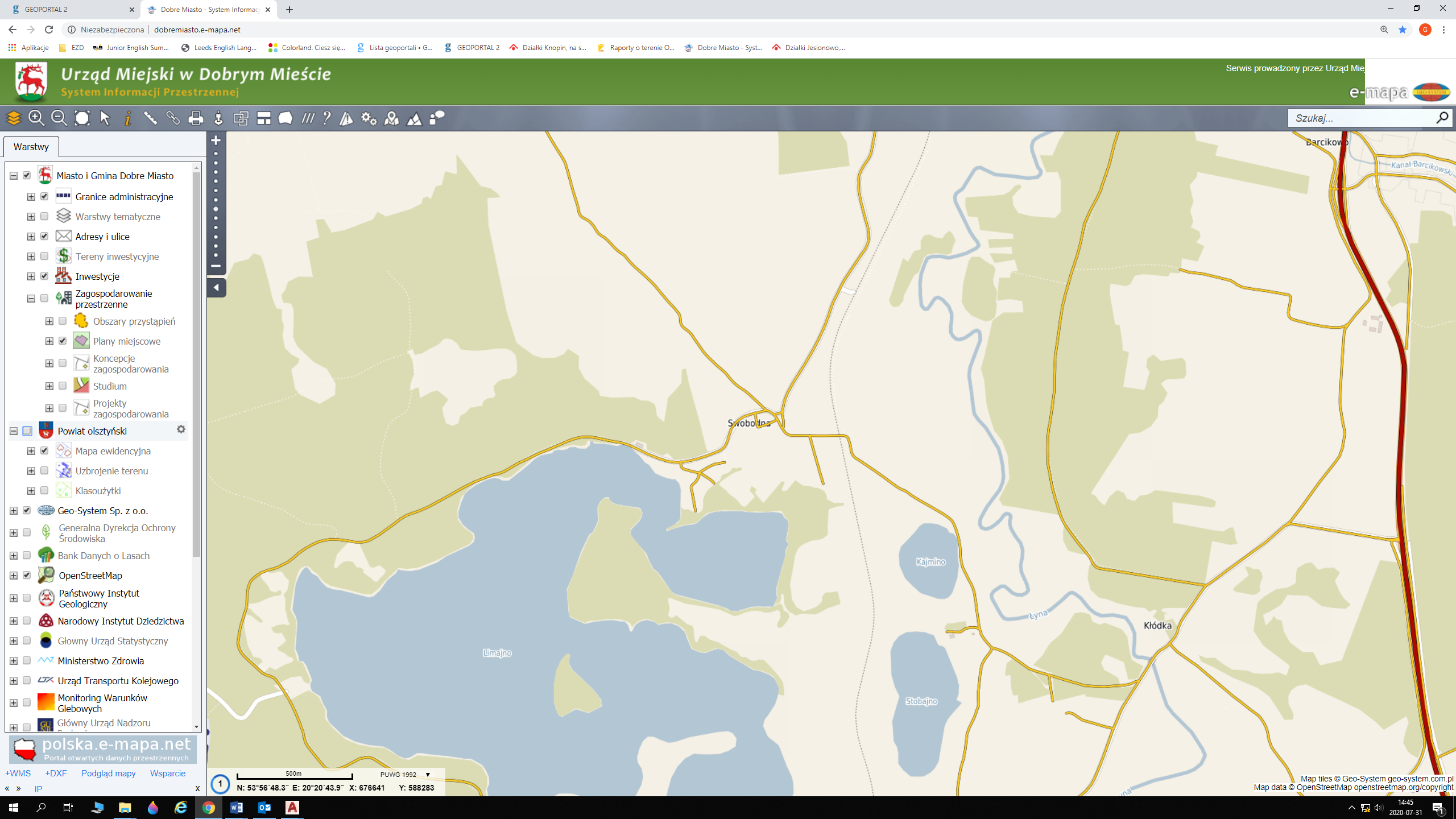 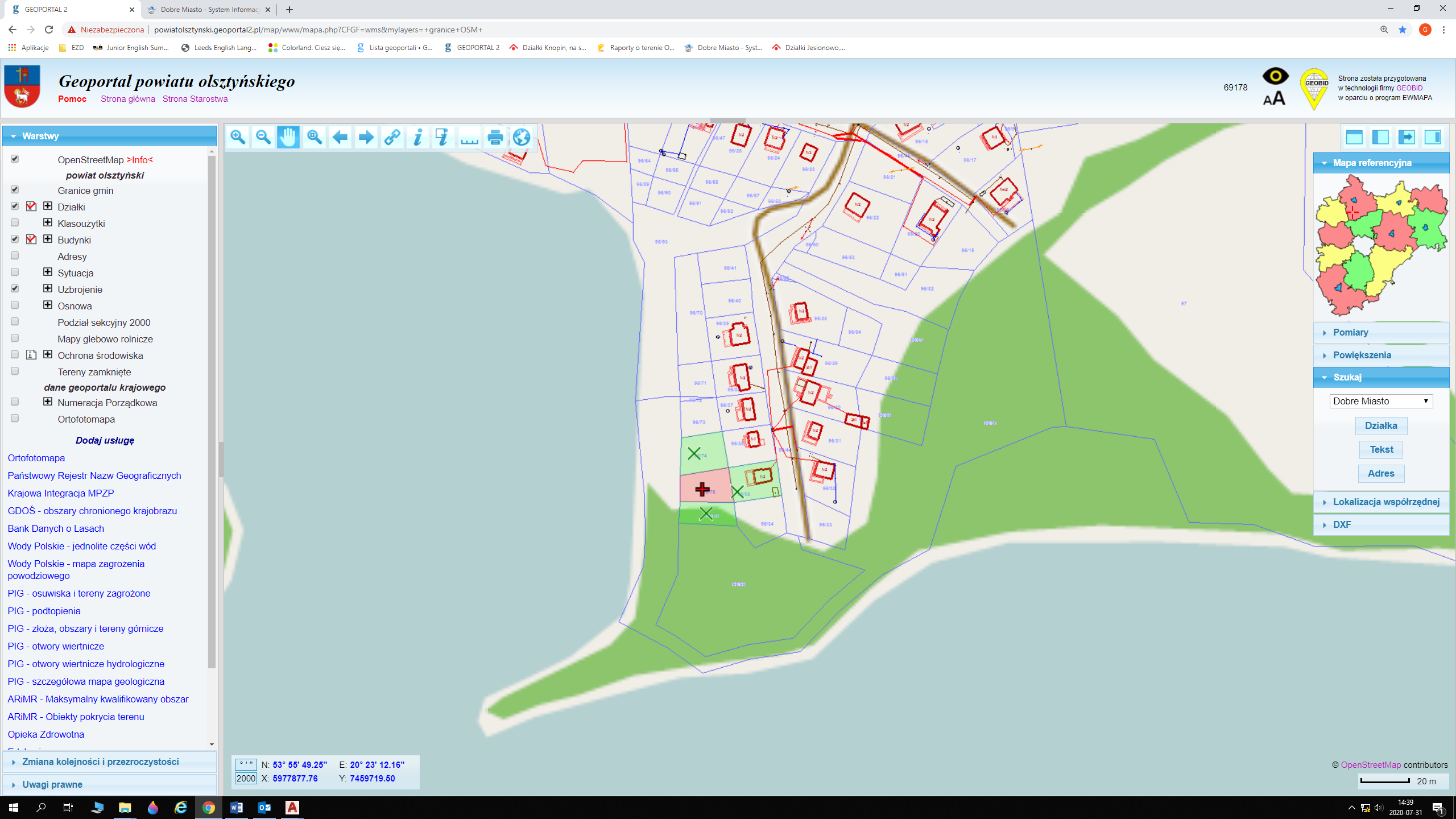 - odległość do zabudowy o tej samej funkcjiJako towarzysząca przy kompleksie zabudowy letniskowej Jako towarzysząca przy kompleksie zabudowy letniskowej Jako towarzysząca przy kompleksie zabudowy letniskowej - odległość od centrum miasta- odległość od centrum miasta- odległość od centrum miastaOd centrum wsi Swobodna – 600 m Od centrum wsi Swobodna – 600 m Dojazd:Dojazd:Dojazd:Dojazd:Dojazd:Dojazd:Dojazd:Dojazd:Dojazd:- dojazd do osiedlaDroga gruntowa- dojazd do osiedlaDroga gruntowa- dojazd do osiedlaDroga gruntowa- dojazd do osiedlaDroga gruntowa- bezpośredni dojazd do działki – droga gruntowa- bezpośredni dojazd do działki – droga gruntowa- bezpośredni dojazd do działki – droga gruntowa- bezpośredni dojazd do działki – droga gruntowa- bezpośredni dojazd do działki – droga gruntowaSąsiedztwo:Sąsiedztwo:Sąsiedztwo:Sąsiedztwo:Sąsiedztwo:Sąsiedztwo:Sąsiedztwo:Sąsiedztwo:Sąsiedztwo:Zabudowa letniskowa – działki zabudowane i niezabudowaneZabudowa letniskowa – działki zabudowane i niezabudowaneZabudowa letniskowa – działki zabudowane i niezabudowaneJezioro Limajno Jezioro Limajno Jezioro Limajno 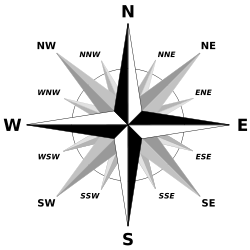 Zabudowa letniskowa – działki zabudowane i niezabudowaneJezioro LimajnoZabudowa letniskowa – działki zabudowane i niezabudowaneJezioro LimajnoZabudowa letniskowa – działki zabudowane i niezabudowaneJezioro LimajnoJezioro LimajnoJezioro LimajnoJezioro LimajnoStan zagospodarowania:Stan zagospodarowania:Stan zagospodarowania:Stan zagospodarowania:Stan zagospodarowania:Stan zagospodarowania:Stan zagospodarowania:Stan zagospodarowania:Stan zagospodarowania:nasadzenia:nasadzenia:Drzewa, głównie olchyDrzewa, głównie olchyDrzewa, głównie olchyDrzewa, głównie olchyDrzewa, głównie olchyogrodzeniebrakbudynki, budowle:budynki, budowle:brakbrakbrakmożliwość przyłączenia do infrastrukturymożliwość przyłączenia do infrastrukturyPrąd, kanalizacja sanitarnaPrąd, kanalizacja sanitarnaWarunki terenowe:Warunki terenowe:Warunki terenowe:Warunki terenowe:Warunki terenowe:Warunki terenowe:Warunki terenowe:Warunki terenowe:Warunki terenowe:ukształtowanie terenuukształtowanie terenuTeren płaskiTeren płaskiTeren płaski kształt działki kształt działkinieregularnynieregularny